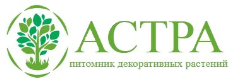  Питомник декоративных растений АСТРАПРАЙС - ЛИСТ ВЕСНА 2020 ГОДА  Декоративные растения(Минимальная сумма заказа -  10 000 руб)Ддеревья и кустарникиХВОЙНЫЕ РАСТЕНИЯМНОГОЛЕТНИЕ ЦВЕТЫТел.  +7(903)  650-22-46E-mail: info@astraplant.ru www.astraplant.ru396330,  Воронежская областьНовоусманский район,  п. Воля,ул. совхоз  Астра, 6а.При покупке действует накопительная система скидокот  50 тыс. руб .-   5%от  100 тыс. руб.  -  10%Свыше 300 тыс. руб. условия обговариваются индивидуально.№№п/п.НаименованиеВозраст (лет)Высота (см.)Объем контей-нера (л)Цена(руб.)Барбарис оттавский  “Суперба”	 Berberis x ottawensis  'Superba'320-40С3250БоярышникCrataegus580-100С3500Бузина черная  “Ауреа” Sambucus nigra   ‘Aurea’340-60C3300Гортензия древовидная  “Аннабель”Hydrangea arb. ‘Annabelle’340-60С3300Гортензия метельчатая  “Ванилла Фрайз”(син.Рени) Hydrangea paniculata   ‘Vanille Fraise‘/ Renhy220-40С3300Гортензия метельчатая  “Киушу” Hydrangea paniculata  ‘Kyushu’340-60С3300Гортензия метельчатая  “Лаймлайт “ Hydrangea paniculata  ‘ Limelight’240-60С3300Дёрен белый  “Ауреа” Cornus alba  ‘Aurea’340-60С3200Дерен белый  “Гоучалти “Cornus alba  ‘Gouchaultii’340-60С3250Дерен белый  “Кессельринги “Cornus alba  ‘Kesselringii’360-80С3200Дерен белый  “ Сибирика Вариегата”Cornus alba Sibirica  ‘Variegata’340-60С3250Дерен белый   “Шпети” Cornus alba   ‘Spaethii’340-60С3250Дерен белый   “Шпети” Cornus alba   ‘Spaethii’460-80С5300Дерен белый ЭлегантиссимаCornus alba Elegantissima380-60С3250Дерен отпрысковый  “ Флавирамея”Cornus stolonifera   ‘Flaviramea’360-80С3250Дерен отпрысковый  “ Флавирамея”Cornus stolonifera   ‘Flaviramea’480-100C5300Жимолость съедобная (сортовая)580-100С7300Ива Матсудана   “Эритрофлексиоза” Salix Matsudana   ‘Erythoflexuosa’4100-120С10500Ива пурпурная   “Нана” Salix purpurea   ‘Nana’340-60C3200Катальпа бигнониевидная   Catalpa bignonioides380-100С10300Каштан конский Aesculus hippocastanum580-100С10500Кизильник блестящий Cotoneáster lucídus220-40С1,590Кизильник блестящий Cotoneáster lucídus340-60С3120Кизильник блестящий Cotoneáster lucídus240-60ОКС 60Кизильник блестящий Cotoneáster lucídus4100-110ОКС 100Кизильник блестящий Cotoneáster lucídus4120-140ОКС 120Пузыреплодник калинолистный   “Дартс Голд” Physocarpus opulifolius   ‘Dart's gold’360-80С3250Пузыреплодник калинолистный   “Диаболо” Physocarpus opulifolius   ‘Diabolo’360-80С3300Пузыреплодник калинолистный   “Ред Барон”Physocarpus opulifolius   ‘Red Baron’220-40С1,5100Пузыреплодник калинолистный   “Ред Барон”Physocarpus opulifolius   ‘Red Baron’380-100С3250Рябина дуболистная Sorbus quercifolia4100-120C5500Рябина обыкновенная Sórbus aucupária4100-120С5300Рябина черноплодная  Arónia melanocárpa 360-80С3200СамшитBuxus420-40С3250Сирень венгерская Syringa josikaea5100-120C10500Сирень обыкновеннаяSyringa vulgaris5120-150С5650Смородина золотистаяRibes odoratum460-80С3150Снежноягодник доренбоза   “Мэджик Бэрри”Symphoricarpos doorenbosii    ‘Magic Berry’440-60С3250Спирея альпийская  белая Spiraea alpina320-40С3200Спирея березолистная   “Тор” Spiraea betulifolia   ‘Tor’340-60С3200Спирея Билларда  “Триумфанс”Spiraea billardii   ‘Triumphans’480-100С3250Спирея БумальдаSpiraea х bumalda360-80C3200Спирея  Вангутта Spiraea x vanhouttei360-80C3200Спирея  Вангутта Spiraea x vanhouttei480-100С5250Спирея  Вангутта Spiraea x vanhouttei480-100ОКС150Спирея Вангутта   “Голд Фонтейн”Spiraea vanhouttei   ‘Gold Fountain’460-80С3250Спирея ниппонская  “Сноумаунд “Spiraea nipponica   ‘Snowmound’360-80С3250Спирея ниппонская   “Халвард Сильвер” Spiraea nipponica   ‘Halward's Silver’360-80С3250Спирея серая   “Грефшейм “Spiraea cinerea   ‘Grefsheim’460-80С3250Спирея японская   “Голден Принцесс” Spiraea japonica   ‘Golden Princess’340-60С3250Спирея японская   “Голдмаунд “Spiraea japonica   ‘Goldmound’340-60С3250Спирея японская   “Голдфлейм” Spiraea japonica   ‘Goldflame’340-60С3250Спирея японская  “Дартс Ред”Spiraea japonica   ‘Dart's Red’340-60С3200Спирея японская   “Литл Принцесс”Spiraea japonica   ‘Little Princess’320-40С3250Спирея японская   “Макрофила” Spiraea japonica   ‘Macrophylla’340-60С3200Спирея японская  “Manon” Spiraea japonica   ‘Manon’320-40С3200Спирея японская   “Оденсала” Spiraea japonica   ‘Odensala’340-60С3200Спирея японская   “Фробели”Spiraea japonica   ‘Froebelii’340-60C3200Черемуха краснолистная   “Сибирская красавица”Prunus  ‘Сибирская красавица’5150-180С5600Черемуха обыкновенная  “Колората ”Prunus padus ‘ Colorata’4100-120C3300Чубушник  венечный (жасмин садовый)   “Вирджинал”  Philadelphus   ‘Virginal’560-80С3300Можжевельник казацкий   “Тамарисцифолиа” Juniperus sabina   ‘Tamariscifolia’440-60С3300Бадан Bergenia  320-30C3300Герань кроваво-красная  “Стриатум”Geranium sanguineum Striatum220-30С3200Золотарник гибридный  Solidago hybrida320-30С2200Ирис карликовый Íris310-20С2150Ирис сибирский Íris sibírica330-40С2200Лиатрис колосистый   “Кобольд”Liatris spicata  ‘ Kobold’330-40Р13120Лилейник гибридный   “Сэмми Рассел”Hemerocallis hybrida   ‘Sammy Russell’    320-40С3200Очиток сизый ( или седум гризеум)Sedum griseum210-20Р9100Очиток Эверса Sedum ewersii310-20С1,5150Пион   (смесь сортов)Paeonia340-60С4500Седум видный   “Бриллиант”Sedum spectabile   ‘Brilliant’340-50С3150Седум видный   “Бриллиант”Sedum spectabile   ‘Brilliant’340-50ОКС170Седум телефиум   “Матрона “  Sedum telephium   ‘Matrona’340-50С3200Флокс метельчатый (смесь)Phlox paniculata330-40С3150Флокс шиловидный   “Бенита”  Phlox subulata   'Benita’310-20С1,5150Хоста (смесь)Hosta320-40С2250Элимус исполинский   Elymus  giganteum390-110С3300